			 Nyhedsbrev nummer 22, 14. marts 2022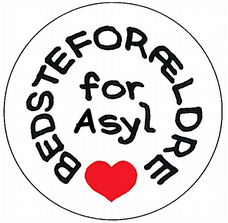 Kære Bedsteforældre for Asyl – Fyn Vi deltager i Racismefri by – Odense for mangfoldigheds demonstration sammen med flere andre foreninger og organisationer lørdag den 19. marts. Det er FNs internationale aktionsdag mod racisme. Man mødes kl. 13 på Banegårdspladsen. Her vil der være taler, og dernæst vandring rundt i byen. Afslutning i Ungdomshuset i Nørregade, hvor teatertruppen 5240 Act Now spiller op til spændende debatteater.Vi genoptager vores stille lørdagsdemonstrationer på Grønttorvet i Odense fra lørdag den 26. marts. Kom gerne og mød os der mellem kl. 10 og cirka 11.30.Vi holder næste planlægningsmøde torsdag den 12. maj kl. 12.30 på Dalum Bibliotek, Dalumvej 95 B, 5260 Odense SV. Vel mødt!I 2021 nåede vi at deltage aktivt i fem demonstrationer i Odense. Vi har bl.a. været med til at demonstrere mod hjemsendelse af syriske flygtninge. Intet tyder desværre på, at der i 2022 bliver mindre brug for os til at pege på uretfærdigheder og uhyrligheder, som begås over for flygtninge og ikke mindst over for børn. Der er p.t. ingen flygtningecentre på Fyn, men med tilstrømningen af flygtninge fra Ukraine, vil der sandsynligvis snart blive brug for hjælp og bistand også fra vores side. Vi skal gøre opmærksom på, at der stadig sidder fem danske børn i fangelejrene i det nordlige Syrien. Her arbejder gruppen Børnene hjem fra Syrien Nu, som er en undergruppe af BfA, tæt sammen med organisationen Repatriate the Children-Denmark.Vi har flyttet det planlagte arrangement med journalisten Svend Løbner fra februar til september, nærmere bestemt til torsdag den 22. september 2022 kl. 16. Sæt X i kalenderen allerede nu! Her samarbejder vi med Folkeuniversitetet på Langeland, så arrangementet vil finde sted i Sognehuset i Rudkøbing. Nærmere info følger. Samkørsel fra Odense kan arrangeres. Svend Løbner er redaktør af netavisen Sameksistens. Han taler om:Byg bro med din tro Flygtninge og indvandrere kommer hertil med fremmede kulturer og religioner i bagagen. Vi ser dem med tørklæde og turban og oplever dem overholde bedetider og fastemåneder. Men er de egentlig så langt fra vores kristne kultur? Og de menneskelige værdier i det hele taget?Svend Løbner fortæller fra sin opvækst i det multireligiøse Tanzania, sine studier i Bibelen, Koranen og hinduskrifter, og fra sit møde med imamer og sheiker som rejsende journalist. Og hvorfor det verdensvide udsyn tænder ham som debattør, når han møder smålighed og selvoptagethed herhjemme.Vi vil meget gerne have flere aktive medlemmer! Kontakt os gerne! Mød op og yd, hvad du formår!På Bedsteforældre for Asyl – Fyns vegne, Pia Sigmund 